Chocolate SurveyHave a chat about these questions with someone at home. Answer the questions or circle your responses if you print this out.Q1 Do you like chocolate? Q2 Name as many chocolate bars as you can! 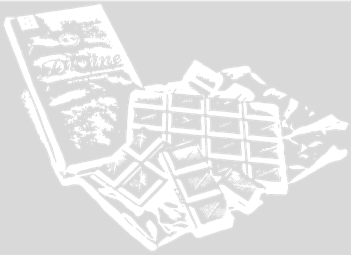 Q3 What makes you choose a particular bar? taste 		cost 		shape 		size 		advertising Q4 Nine out of ten people say they really love chocolate – do you think that’s true of our P7 class? yes 			no Q5  Imagine 100 chocolate bars. How many would be eaten by: children  ________			women ________			men _______Q6  How much do you think people in the UK spend on chocolate each year? Q7  If a large chocolate bar costs you £1, how much do the following get: chocolate company ________p		shop keeper __________p		cocoa farmer ________p